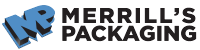 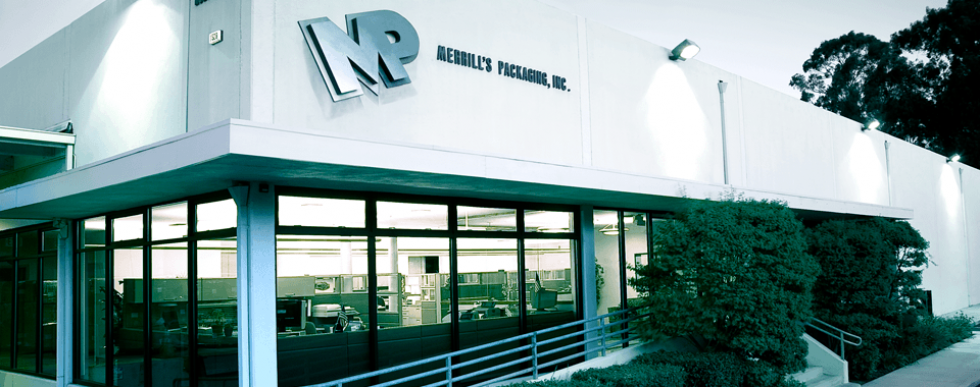 MECHANIC NEEDED:  Merrill's Packaging/1529 Rollins Rd., Burlingame/ 650 259-5959MECHANIC NEEDED:  Merrill's Packaging/1529 Rollins Rd., Burlingame/ 650 259-5959MECHANIC NEEDED:  Merrill's Packaging/1529 Rollins Rd., Burlingame/ 650 259-5959MECHANIC NEEDED:  Merrill's Packaging/1529 Rollins Rd., Burlingame/ 650 259-5959MECHANIC NEEDED:  Merrill's Packaging/1529 Rollins Rd., Burlingame/ 650 259-5959MECHANIC NEEDED:  Merrill's Packaging/1529 Rollins Rd., Burlingame/ 650 259-5959MECHANIC NEEDED:  Merrill's Packaging/1529 Rollins Rd., Burlingame/ 650 259-5959MECHANIC NEEDED:  Merrill's Packaging/1529 Rollins Rd., Burlingame/ 650 259-5959